Thank you for your interest in the producer-led grant program!Applications must be received electronically no later than Friday, August 23, 2019.Email completed proposals to: Rachel.Rushmann@wi.gov.ARM-LWR-547.docx (rev.06/18)ARM-LWR-547.docx (rev.06/18)ARM-LWR-547.docx (rev.06/18)ARM-LWR-547.docx (rev.06/18)ARM-LWR-547.docx (rev.06/18)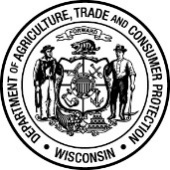 Wisconsin Department of Agriculture, Trade and Consumer ProtectionDivision of Agricultural Resource ManagementPO Box 8911 Madison, WI 53708-8911Phone: (608) 224-4622   Wisconsin Department of Agriculture, Trade and Consumer ProtectionDivision of Agricultural Resource ManagementPO Box 8911 Madison, WI 53708-8911Phone: (608) 224-4622   Wisconsin Department of Agriculture, Trade and Consumer ProtectionDivision of Agricultural Resource ManagementPO Box 8911 Madison, WI 53708-8911Phone: (608) 224-4622   Wisconsin Department of Agriculture, Trade and Consumer ProtectionDivision of Agricultural Resource ManagementPO Box 8911 Madison, WI 53708-8911Phone: (608) 224-4622   2020 DATCP Producer-Led Watershed Protection Grant Proposal2020 DATCP Producer-Led Watershed Protection Grant Proposal2020 DATCP Producer-Led Watershed Protection Grant Proposal2020 DATCP Producer-Led Watershed Protection Grant Proposal2020 DATCP Producer-Led Watershed Protection Grant ProposalDEADLINE: Friday, August 23 2019 DEADLINE: Friday, August 23 2019                  (The Producer-Led Watershed Protection Grant program is authorized under s.93.59 Wis. Stats.)                 (The Producer-Led Watershed Protection Grant program is authorized under s.93.59 Wis. Stats.)                 (The Producer-Led Watershed Protection Grant program is authorized under s.93.59 Wis. Stats.)Any personally identifiable information, as defined under s. 19.62(5), Stats., requested on this form may be used for purposes other than that for which it is originally being collected (s. 15.04 (1) (m), Wis. Stats.).  Confidentiality of this information will be maintained to the extent authorized by law.Any personally identifiable information, as defined under s. 19.62(5), Stats., requested on this form may be used for purposes other than that for which it is originally being collected (s. 15.04 (1) (m), Wis. Stats.).  Confidentiality of this information will be maintained to the extent authorized by law.Any personally identifiable information, as defined under s. 19.62(5), Stats., requested on this form may be used for purposes other than that for which it is originally being collected (s. 15.04 (1) (m), Wis. Stats.).  Confidentiality of this information will be maintained to the extent authorized by law.Any personally identifiable information, as defined under s. 19.62(5), Stats., requested on this form may be used for purposes other than that for which it is originally being collected (s. 15.04 (1) (m), Wis. Stats.).  Confidentiality of this information will be maintained to the extent authorized by law.Any personally identifiable information, as defined under s. 19.62(5), Stats., requested on this form may be used for purposes other than that for which it is originally being collected (s. 15.04 (1) (m), Wis. Stats.).  Confidentiality of this information will be maintained to the extent authorized by law.NAME OF PRODUCER-LED GROUPNAME OF PRODUCER-LED GROUPNAME OF PRODUCER-LED GROUPNAME OF PRODUCER-LED GROUPLEAD CONTACT NAMEE-MAILPHONE NUMBER: (   )     -     PHONE NUMBER: (   )     -     MAILING ADDRESS STREET CITYSTATEZIPLEAD FARMER NAMEE-MAILPHONE NUMBER: (   )     -     PHONE NUMBER: (   )     -     FISCAL MANAGER OF GROUP (if different from lead contact above)E-MAILPHONE NUMBER: (   )     -     GRANT AMOUNT REQUESTED: $     GRANT AMOUNT REQUESTED AS UPFRONT PAYMENT (up to $5,000 or 25% of grant award, whichever is less): $     PROJECT TITLE (12 words or less):      WATERSHED NAME and HUC NUMBER (ex. Rock River Watershed, 705000706):      Note: Participants within your group must reside within the same watershed. See the DATCP webpage to determine your group’s watershed.PROJECT SCOPE# of eligible producers:# of eligible producers:Question 1a: How many eligible agricultural producers are directly participating in your producer-led group? You must have at least 5 agricultural producers who operate eligible farms to apply for this grant. For the definition of an eligible farm, please review the RFP. GRANT IMPACT REPORTING This information will only be used to track overall program impact.# of non-CAFO farms:# of CAFO farms:Question 1b: List number of farms in your group by animal operation size.Question 1c: List all types of farming operations participating in your group (dairy, pork, cash-grain, etc.). Question 1d: Do all of the participating farms in your project have a 590-compliant nutrient management plan? If no, explain: Question 1e: How many acres does or will your producer-led group cover?Question 2: What collaborating entity has your group signed a Memorandum of Understanding (MOU) with?Question 2: What collaborating entity has your group signed a Memorandum of Understanding (MOU) with?Question 2: What collaborating entity has your group signed a Memorandum of Understanding (MOU) with? COUNTY LCC DNR NON-PROFIT (list):       UW EXTENSION DISCOVERY FARMS NON-PROFIT (list):      Question 3 – Project Description: List your watershed’s main resource concern(s):      List your group’s intended project(s):      List project goals:      Question 4a – Group structure, goals and work planning (for new groups only): Describe how you intend to establish the group structure and make decisions within the group (non-profit, board of directors, etc.)?      Describe how you intend to develop a work plan for your group:      How frequently will your group meet:      Question 4b – Group structure, goals and work planning (for existing groups only): Tell us how your project intentions, goals, or resource concerns have changed or developed since your last application.       What changes, if any, have been made to improve the functioning and organization of your group?      Question 4c – Past accomplishments (for existing groups only): List your most significant goals and deliverables that your group accomplished during your last grant contract.  Question 5 – Budget explanation:  Explain how you intend to spend the grant funds by expanding upon the line items listed in your budget (page 5). Include current or planned conservation practices and/or activities, outreach events, research plans, etc. Question 6a – Collaboration (for new groups only): How will you work with the collaborating entity you are forming a MOU with to accomplish the goals of your group? Describe the role the collaborator will have in your project, including what aspects they will support or assist in completing.A copy of the MOU must be submitted along with your grant application. Question 6b – Collaboration (for existing groups only): If you will continue the same partnership and MOU as your previous application, how will you continue to work with your collaborator to accomplish your goals? If not, how will you work with your new collaborator and why did you change this? A copy of the MOU must be submitted along with your grant application, unless you have a valid MOU on file.Question 7- Group Expansion: Tell us what actions you will conduct to increase participation/membership in your producer-led group.      How many new members do you hope to recruit during this funding cycle?      Question 8 – Measuring Success: Which of the following goals and metrics will you use to measure progress and to report success? Check all that apply. Note: These will be in addition to the tracking system that will be completed by DATCP.QUALIFICATIONS: Provide the following information for at least 5 eligible farmers and at least 1 collaborator. For each farmer, include: brief overview of farm operation, why each farmer is committed to this project (this could include conservation background, other leadership roles, etc.), and his/her role in the project. Attach additional pages for eligible participating farmers if needed.QUALIFICATIONS: Provide the following information for at least 5 eligible farmers and at least 1 collaborator. For each farmer, include: brief overview of farm operation, why each farmer is committed to this project (this could include conservation background, other leadership roles, etc.), and his/her role in the project. Attach additional pages for eligible participating farmers if needed.Eligible Farmer Name:Farmer information:Farmer information:Eligible Farmer Name:Farmer information:Farmer information:Eligible Farmer Name:Farmer information:Farmer information:Eligible Farmer Name:Farmer information:Farmer information:Eligible Farmer Name:Farmer information:Farmer information:Eligible Farmer Name:Farmer information:Farmer information:Eligible Farmer Name:Farmer information:Farmer information:Collaborator Name:Relevant work experience, conservation background, previous leadership roles, and commitment to this project:Relevant work experience, conservation background, previous leadership roles, and commitment to this project:Project responsibilities:Project responsibilities:Collaborator Name:Relevant work experience, conservation background, previous leadership roles, and commitment to this project:Relevant work experience, conservation background, previous leadership roles, and commitment to this project:Project responsibilities:Project responsibilities:ADDITIONAL INFORMATION - Please provide any additional details about your project that will help reviewers assess your project need and merit. This could include, but is not limited to:Timeline of activities proposedOn-farm demonstrations, trials or researchPartnerships with other agencies, agricultural groups or agricultural professionals to strengthen and leverage your efforts (ex. Implement dealers, crop consultants, UW-Extension agents, etc.)Incorporation of nutrient management and DATCP Nutrient Management Farmer Education grantsInnovation and uniqueness of proposed projectSource and description of matching fundsHow your project will complement existing local and/or state programsProducer-Led Watershed Protection Grant Program Budget RequestSection E. BUDGET REQUESTSection E. BUDGET REQUESTSection E. BUDGET REQUESTSection E. BUDGET REQUESTPlease add rows as necessary. Staff time must be separated out within eligible expenses. Please add rows as necessary. Staff time must be separated out within eligible expenses. Please add rows as necessary. Staff time must be separated out within eligible expenses. Please add rows as necessary. Staff time must be separated out within eligible expenses. Budget CategoryDATCP USE ONLYEligible ExpensePlease find eligible project costs in the Request for Proposals. Staff time requests must be separate line items.Matching FundsMust contribute 1:1 matching funds. For example, if you are requesting $20,000, you must provide a match of at least $20,000. Match does not need to be line item by line item.Source of Matching FundsPlease indicate the source of matching funds. Ex. DATCP Nutrient Management Farmer Education GrantGrant RequestPlease indicate the total amount of grant funds requested for each line item.1234567891011121314151617181920TOTALSMATCH $      GRANT REQ. $      Electronic signature(s) of project lead and/or fiscal manager. By signing this application, I certify (1) to the qualification of each farmer identified in Section C; and, (2) that the statements herein are true, complete and accurate to the best of my knowledge. I also provide the required assurances and agree to comply with any resulting terms if I accept an award. I am aware that false statements or misrepresentations may subject me to legal action by DATCP. Electronic signature(s) of project lead and/or fiscal manager. By signing this application, I certify (1) to the qualification of each farmer identified in Section C; and, (2) that the statements herein are true, complete and accurate to the best of my knowledge. I also provide the required assurances and agree to comply with any resulting terms if I accept an award. I am aware that false statements or misrepresentations may subject me to legal action by DATCP. Electronic signature(s) of project lead and/or fiscal manager. By signing this application, I certify (1) to the qualification of each farmer identified in Section C; and, (2) that the statements herein are true, complete and accurate to the best of my knowledge. I also provide the required assurances and agree to comply with any resulting terms if I accept an award. I am aware that false statements or misrepresentations may subject me to legal action by DATCP. Electronic signature(s) of project lead and/or fiscal manager. By signing this application, I certify (1) to the qualification of each farmer identified in Section C; and, (2) that the statements herein are true, complete and accurate to the best of my knowledge. I also provide the required assurances and agree to comply with any resulting terms if I accept an award. I am aware that false statements or misrepresentations may subject me to legal action by DATCP. Lead ContactSignature (type)DateFiscal ManagerSignature (type)DateLead Farmer, if Lead Contact is not a farmerSignature (type)Date